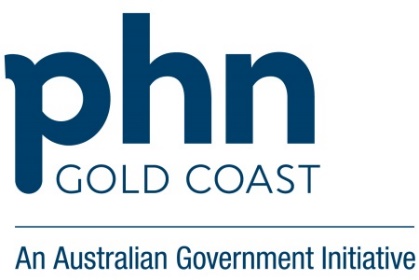 Continuous Quality Improvement (CQI) Children and Young People in care with no health and developmental assessment completedSee Guide to Completing the CQI Template for more information https://gcphn.org.au/wp-content/uploads/2019/10/Guide-to-completing-the-CQI-template.pdf CQI stepsCQI stepsAsk-Do-DescribeAsk-Do-DescribeData report 1 - baselineFirst CQI meeting Why do we want to change?Why do we want to change?Data report 1 - baselineFirst CQI meeting GapLow rates of annual health and development assessments completed on children and young people in care. These children have a higher risk of health issues.Data report 1 - baselineFirst CQI meeting BenefitsImproved Health outcomes, meet PIP QI requirements, reduce risk, increase efficiency, promote healthy lifestyle, early identification of health care needs to facilitate proactive care.Data report 1 - baselineFirst CQI meeting EvidenceRefer to Health assessment pathway for children and young people in care or National Clinical Assessment Framework for children and young people in out-of-home care.Data report 1 - baselineFirst CQI meeting What do we want to change?What do we want to change?Data report 1 - baselineFirst CQI meeting TopicCompletion of an annual health and developmental assessment for children and young people in care.Data report 1 - baselineFirst CQI meeting Scope Children and young people currently in care. Data report 1 - baselineFirst CQI meeting How much do we want to change?How much do we want to change?Data report 1 - baselineFirst CQI meeting Baseline (%)Current % of patients in care with a completed health and developmental assessment.Data report 1 - baselineFirst CQI meeting Sample (number)Number of eligible patients.Data report 1 - baselineFirst CQI meeting TargetIncrease the number of completed health and developmental assessments by 50%.Data report 1 - baselineFirst CQI meeting PreparednessPractice team involved in identifying this as an activityData report 1 - baselineFirst CQI meeting Who are involved in the change?Who are involved in the change?Data report 1 - baselineFirst CQI meeting LeadsContributors(include any relevant team members)Practice Manager, CQI Lead, Practice Nurse, ReceptionistData report 1 - baselineFirst CQI meeting ExternalConsider support required here from external companies.Data report 1 - baselineFirst CQI meeting When are we making the change?When are we making the change?Data report 1 - baselineFirst CQI meeting DeadlinesStart date dd/mm/yyyy   End Date dd/mm/yyyy Consider your sample size and how long it will take to invite/complete.Data report 1 - baselineFirst CQI meeting How are we going to change?How are we going to change?Data report 1 - baselineFirst CQI meeting Potential solutionsUpdate practice new patient registration form to include living arrangements, carer and child safety contact details. Ensure this information is included in the patient’s records.Identify children and young people who are currently living in care and review if they have had a health assessment completed.Upload health assessment templates into practice clinical software package.Ensure all relevant team members are aware of how to access health and development assessment templates and understand their role within the assessment.Ensure all relevant team members are aware of children in care health pathway.Data report 1 - baselineFirst CQI meeting SelectImplementationImplementationImplementImplementationImplementationRecord, shareData Report 2ComparisonFinal CQI meeting  How much did we change?How much did we change?Data Report 2ComparisonFinal CQI meeting  Performance Data Report 2ComparisonFinal CQI meeting  WorthwhileData Report 2ComparisonFinal CQI meeting  LearnFinal CQI meeting  What next?What next?Final CQI meeting  SustainFinal CQI meeting  Monitor